МУНИЦИПАЛЬНОЕ КАЗЁННОЕ ОБЩЕОБРАЗОВАТЕЛЬНОЕ УЧРЕЖДЕНИЕ«СРЕДНЯЯ ОБЩЕОБРАЗОВАТЕЛЬНАЯ ШКОЛА № 24» ИЗОБИЛЬНЕНСКОГО ГОРОДСКОГО ОКРУГАСТАВРОПОЛЬСКОГО КРАЯПРИНЯТО	УТВЕРЖДАЮНа заседании                                                                                       Директор МКОУ «СОШ№24» ИГОСКПедагогического совета                                                                               ____________( И.О. директораПротокол № ___от «___»________2023г                                                                                        Зуева Е.С)                                                                                                                    Приказ №____от «___»_____2023гДОПОЛНИТЕЛЬНАЯ ОБЩЕОБРАЗОВАТЕЛЬНАЯ ОБЩЕРАЗВИВАЮЩАЯ ПРОГРАММА«Вышивка лентами» художественной направленности возраст обучающихся - 11– 16 летсрок реализации программы – 1 год уровень освоения программы – стартовыйАвтор-составитель:Джебка Елена Юрьевна педагог дополнительного образованияст. Филимоновская год разработки 2023Пояснительная запискаИскусство - важнейшее средство приобщения человека к духовным и общечеловеческим ценностям. Художественная деятельность, приобщение детей к миру природы, ее красоте и неповторимости, к изучению и осмыслению народного декоративно-прикладного творчества имеет преобразовательный аспект - творит в каждом человека. В современных социально-экономических	условиях	художественно-эстетическое образование детей остается одной из актуальных.Дополнительная общеобразовательная общеразвивающая программа«Вышивка	лентами»	разработана	в	соответствии	со	следующиминормативными документами:Федеральный закон от 29 декабря 2012 г. № 273-ФЗ «Об образовании в Российской Федерации» (в ред. от 08.12.2020 г.).Проект Концепции развития дополнительного образования детей до 2030 г. Департамент государственной политики в сфере воспитания, дополнительного образования и детского отдыха Министерства просвещения России от 30.09.2020 г.Порядок организации и осуществления образовательной деятельности по дополнительным общеобразовательным программам (утвержден Приказом Министерства просвещения РФ от 9 ноября 2018 г. № 196).Методические рекомендации по проектированию дополнительных общеразвивающих программ (включая разноуровневые программы): приложение к письму Министерства образования и науки Российской Федерации от 18 ноября 2015 г. № 09-3242.Санитарные правила СП 2.4.3648-20 "Санитарно-эпидемиологические требования к организациям воспитания и обучения, отдыха и оздоровления детей и молодежи" (утверждены постановлением Главного государственного санитарного врача Российской Федерации от 28.09.2020 г. № 28).Устава МКОУ «СОШ № 24»» ИГОСК.Направленность программы – художественная. Она предназначена сохранить традиции вышивки шелковыми лентами, восстановить звено преемственности ремесленного и художественного опыта.Новизна программы заключается в том, что она позволяет обучающимся научиться вышивать шелковыми лентами простейшим ручным способом, который является основой вышивания. Новизной в программе является, технологии, материалы и инструменты используемые в процессе работы, не получившие широкого распространения. Развитие детского творчества во многом зависит от умения детей работать с различными материалами и соответствующими инструментами. Также декоративно-прикладное искусство способствует формированию таких мыслительных операций, как анализ, синтез, сравнение, обобщение. Программа дает возможность вернуть детей к культуре, научить создавать изделия декоративно – прикладного искусствасвоими руками. Воспитание и обучение в учебной группе осуществляется "естественным путем", в процессе творческой работы.Актуальность программы обусловлена тем, что обучение детей вышивке лентами в пространстве дополнительного образования способствует воспитанию трудолюбия, развитию художественной эстетики, формированию творческой личности.Программа «Вышивка лентами» направлена на овладение учащимися основными приёмами и техниками вышивки шёлковыми лентами. Занятия по данной программе способствуют развитию интеллектуального и духовного потенциала личности ребёнка, его художественных творческих способностей, развивает его познавательную активность в процессе практической деятельности. Программа позволяет учащимся самореализоваться в исполнении индивидуальных творческих композиций в технике вышивки шёлковыми лентами. В процессе реализации программы прослеживаются межпредметные связи: математика – подсчет стежков, литература – выразительный рассказ, рисование – зарисовка эскиза, окружающий мир.Педагогическая целесообразность. Вышивка лентами является одним из средств познания мира и развития знаний эстетического воспитания, так как оно связано с самостоятельной практической и творческой деятельностью учащегося. В процессе вышивки у ребенка совершенствуются наблюдательность и эстетическое восприятие, художественный вкус и творческие способности. Вышивая, ребенок формирует и развивает у себя определенные способности: зрительную оценку формы, ориентирование в пространстве, чувство цвета. Также развиваются специальные умения и навыки: координация глаза и руки, владение иголкой. В силу индивидуальных особенностей, развитие творческих способностей не может быть одинаковым у всех детей, поэтому на занятиях я даю возможность каждому ребенку активно, самостоятельно проявить себя, испытать радость творческого созидания. Все темы, входящие в программу, изменяются по принципу постепенного усложнения материала.Отличительной особенностью программы является педагогика сотрудничества, в которой педагог является не авторитарным руководителем, а участвует в творческом процессе наравне с учащимся, что создает особый психологический климат, способствующий раскрепощению учащихся, их сближению друг с другом и раскрытию их внутреннего мира.Условия реализации программыДанная программа ориентирована на обучающихся 11-16 лет с разным уровнем подготовки. Данная программа является модифицированной и рассчитана на один год обучения. Посещение занятий проводится на добровольной основе. Программа вариативна и допускает некоторые изменения в содержании занятий, форме их проведения, количестве часов отведенных на изучения отдельных тем. Для полноценного освоения каждой учебной темы наиболее оптимальным будет сочетание разных форм учебных занятий, каждая из которых принесет новые элементы в теоретическую и практическую подготовку детей.Каждое занятие включает в себя теоретическую часть и практическое выполнение задания. Теоретический материал преподносится в форме рассказа, объяснения нового материала, информации познавательного характера, а также беседы, сопровождаемой вопросами к детям с учетом знаний и практических навыков, полученных на занятиях. На практических занятиях не ставится задача точного повторения образца, а с его помощью педагог должен вызвать желание творить самому, изменять, усовершенствовать. Демонстрация готового изделия обязательно сопровождается пояснением.Занятия проводятся 2 раза в неделю, один день 2 часа – второй день 2,5 часа стартовый уровень (153 часа). Продолжительность занятия 40 минут с 10 минутным перерывом.Календарный учебный график на 2023-2024 учебный годФорма обучения - очнаяКадровое обеспечение: реализацию данной программы осуществляет педагог дополнительного образования Джебка Елена Юрьевна, стаж работы 7 лет.Уровень освоения программы: стартовый.Основная цель программы - способствовать формированию познавательного интереса к вышивке лентами, творческой активности, увлечённости процессом вышивания.Образовательные: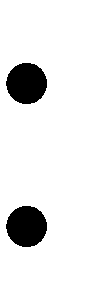 познакомить с историей развития	техники вышивки шелковыми лентами; обучить	теоретическим	и	практическим	основам	техники	вышивания шелковыми лентами;  расширить знания при работе с различными материалами и сформировать технологические навыки и умения вышивания шелковыми лентами;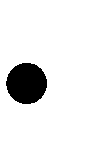 использовать досуг как сферу свободного развития личности; обучать приёмам безопасного труда.Развивающие:  сформировать устойчивый интерес к декоративно-прикладному искусству;  развивать образное, абстрактное, пространственное	мышление; зрительную и образную память, внимание, творческое воображение;  развивать	художественные	способности:	композиционное	и пространственное видение.Воспитательные:Осуществлять трудовое и эстетическое воспитание учащихся;воспитывать	у	учащихся	любовь	к	декоративно-прикладным	видам искусства;добиться максимальной самостоятельности детского творчества.Ожидаемый результат стартового уровня освоения программы:По итогам обучения учащийся должензнать: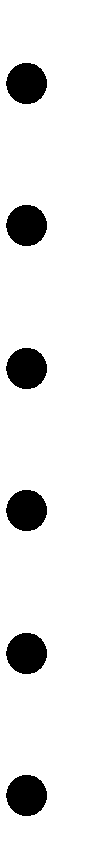 правила техники безопасности при работе с инструментами;историю возникновения и развития вышивки атласными лентами; материалы и инструменты необходимые для работы;основы композиции, цветоведения; виды стежков;основные элементы вышивки.уметь: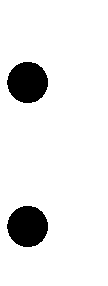 организовать трудовой процесс и рабочее место;технически	правильно	выполнять	стежки	и	основные	элементы вышивки;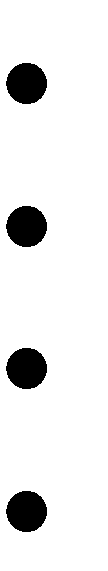 работать с информацией и технологической документацией (схемами); переводить рисунок на ткань;составлять цветовое решение по данной композиции; запяливать ткань в пяльцы.Личностные результаты:  проявление	познавательной	активности,	расширение информированности в данной образовательной области;  развитие	трудолюбия	и	ответственности	за	результаты	своей деятельности; выражение желания учиться;  формирование уважительного отношения к труду;Метапредметные результаты:  самостоятельное определение цели своего обучения, постановка и формулировка для себя новых задач в познавательной деятельности;  самостоятельная организация и выполнение различных творческих работ по созданию изделий;  организация учебного сотрудничества и совместной деятельности с учителем и сверстниками; согласование и координация совместной познавательно-трудовой деятельности с другими её участниками;Предметные результаты:овладение необходимыми приемами вышивки; освоение базовых швов;умение выразить свой замысел;развитие умений применять технологии представления, преобразования и использования информации;соблюдение трудовой и технологической дисциплины;соблюдение норм и правил безопасного труда, пожарной безопасности, правил санитарии и гигиены;  сочетание образного и логического мышления в проектной деятельностиУчебно-тематический план(стартовый уровень)Содержание учебно-тематического планаРаздел 1. Введение.Тема 1. Вводное занятие. Введение в программу, правила работы в кабинете, организация рабочего места.Практика. Входная аттестация.Раздел 2. Материалы и инструменты.Тема 2. Теория. Материалы, инструменты. Оборудование, инструменты, их назначение, приёмы работы. Обучение приёмам работы ножницами, иглами. Вышивание с помощью пялец, с напёрстком. Характеристика применяемых материалов (нитки, тесьма, ткани для основы, ленты, бисер, стразы, красители для тканей, клей).Раздел 3. История вышивки лентами.Тема 3.Теория. История вышивки лентами. Истоки вышивки шёлковыми лентами, расцвет как искусства, наше время в вышивке лентами.Раздел 4. Простые украшающие швы.Шов «Вперед иголку». Шов «Назад иголку». Стебельчатый шов. Теория: Смысловое значение швов. Технология выполнения.Практика: Упражнения в выполнении шва. Применение шва в творческой работе.Салфетка.Теория: Назначение. Технология выполнения. Эскиз. Цветовое решение.Практика: Выполнение салфетки.Вышивка узоров на основе простых швов. Панно «Цветочные мотивы».Теория: Технология выполнения. Эскиз. Цветовое решение.Практика: Выполнение панно. Оформление панно.Простой крестик. Рушник.Теория: Назначение. Технология выполнения. Схема. Цветовое решение.Практика: Выполнение работы. Оформление работы.Узкий, широкий, тамбурный шов.Теория: технология выполнения. Цветовое решение Практика: выполнение работы. Оформление работы. 4.6.Тамбурные швы. Панно «Зимние узоры».Теория: Эскиз. Технология выполнения. Цветовое решение.Практика: Выполнение панно. Оформление панно.Тамбурные швы: «Цепочка», «Петля в прикреп» Теория: Смысловое значение швов. Технология выполнения. Практика: Упражнения в выполнении швов.Узелковые швы: «Коралл», «Завиток», «Елочка». Теория: Смысловое значение швов. Технология выполнения. Практика: Упражнения в выполнении швов.Вышивка узоров на основе простых швов. Панно «Роза».Теория: Эскиз. Цветовое решение.Практика: Выполнение панно. Оформление панно.Вышитые аксессуары.Теория: Назначение. Технология выполнения. Цветовое решение.Практика: Выполнение аксессуаров. Оформление аксессуаров.Шов «Звездочка». Панно «Любимое животное». Теория: Технология выполнения. Схема. Цветовое решение. Практика: Выполнение панно. Оформление панно.Техника «Канзаши»Теория: знакомство с техникой «канзаши», с историей возникновения. Разновидность форм лепестков. Основные приемы выполнения. Обучение навыкам работы с атласными лентами и тканью в технике канзаши. Способы комбинирования лепестка.Практика: изготовление броши или заколки для волосИтоговая работа «Сказочный герой»Теория: Эскиз. Цветовое решение. Технология выполнения.Практика: Выполнение работы. Оформление работы.Раздел 5. Творческая мастерская.Работа «Котенок».Теория: Технология выполнения. Способы оформления. Опрос.Практика: Выполнение панно. Оформление панно.Панно «Первоцветы».Теория: Технология выполнения. Способы оформления.Практика: Выполнение панно. Оформление панно.Панно «Подводный мир».Теория: Технология выполнения. Способы оформления.Практика: Выполнение панно. Оформление панно.Раздел 6. Гладьевые швы.Вышивка узоров на основе гладьевых швов. Панно «Бабочка». Теория: Технология выполнения. Изготовление эскиза. Цветовое решение. Практика: Выполнение панно. Оформление панноВладимирское шитье. Панно «Цветочная поляна».Теория: Эскиз. Технология выполнения. Цветовое решение.Практика: Упражнения в выполнении шва. Применение шва в творческой работе. Выполнение панно. Оформление панно.Раздел 7. Подведение итогов.Итоговое занятие.Теория: Подведение итогов.Практика: Оформление выставки.Методическое обеспечение программыДля успешной реализации дополнительной программы «Вышивка лентами»» необходимо наличие следующих факторов:Помещение,	соответствующее	санитарно-гигиеническим	нормам	и технике безопасности.Столы для учащихся;Стулья;Шкафы для хранения наглядных пособий, инструментов, оборудования для вышивки.Материалы, инструменты, приспособления:Для успешного освоения программы необходимы следующие материалы.Материалы: Различные ткани и канва для вышивки, шелковые ленты, гобеленовые иглы, пяльцы, ножницы, нитки, иглы, наперстки, булавки, нитки мулине, краски, карандаши, проволока, бумага; тесьма, шнуры и другие вспомогательные материалы для оформления изделий.Оборудование: утюг, швейная машинка, гладильная доска.Дидактическое и техническое оснащение занятий:Инструкции по технике безопасности;мультимедийное оборудование, мультимедийные презентации;наглядные пособия: таблицы, схемы, иллюстрации, инструкционные карты;журналы	по	рукоделию,	методическая	литература,	альбомы	с фотографиями, образцы изделий народных промыслов;дидактические материалы, разработанные педагогом;наглядные пособия, изготовленные педагогом и учащимися,выставка работ, выполненных учащимися предыдущих лет.Организация образовательного процесса:На занятиях используются различные методы обучения: словесные, наглядные, практические. Словесные методы – рассказ и беседа – сопровождаются демонстрацией пособий, иллюстрированного материала, образцов выполненных работ. Основное место на занятиях отводится практической работе, которая проводится на каждом занятии после объяснения теоретического материала.Основным методом, способствующими достижению поставленной в ходе занятий является индивидуально-комплексный подход к учащимся.Педагогические приемы:организация деятельности (приучение, упражнение, показ, подражание, требование);стимулирование (поощрение, похвала, соревнование, самооценка);сотрудничество (партнерские отношения);свобода выбора.Контроль за результативностью учебного процессаВажную роль в процессе освоения образовательной программы играет процесс диагностики, который состоит из трех этапов:  Входная аттестацияпроводится в первые дни обучения для выявления уровня подготовки учащихся, их интересов и способностей, корректировки учебно-тематического плана.  Текущая аттестация определяет степень усвоения учебного материала, способствует корректировке и подбору эффективных методов и средств обучения.  Итоговая аттестация проводится в конце года для определения степени достижения результатов обучения, а также для получения педагогом сведений для совершенствования программ и методик обучения.Литература для педагога:Анна Зайцева. «Вышивка по декупажу». -М.:Эксмо, 2010.Андреева И. А. Рукоделие. Москва, Советская энциклопедия, 1991, стр.287.Ерёменко Т. И. Рукоделие. Москва, Легпромбытиздат,1990, стр.159.Ерёменко Т. Вышивка. Тверь, АСТ - пресс, 1999, стр.189.Литература для учащихся:Вышивка лентами / глав. ред. Sue Gardner; пер. с англ. – М.: Издательство Ниола-Пресс, 2008. -128 с.: ил. – (Школа вышивки)Гиб, Х. Изысканные цветы из лент / Хелен Гиб; пер. с англ. – М.: Кристина – Новый век, 2007.– 160 с.: ил. – (Украшение и аксессуары. Винтаж и современность)Дебора, Х Цветочные фантазии из лент / Хенри Дебора; пер. с англ. – М.: Мой мир ГмбХ &Ко. КГ. 2007. - 96 с.: ил.Деньщенкова, Л.В. ВышивкаИнтернет-источники«Вышивка является важным участником построения пространства и создания атмосферы» https://www.livemaster.ru/topic/1123567-volshebstvo-vyshivki- chast-4-vyshivka-v-sovremennom-interereВышивка лентами для начинающих https://zvetnoe.ru/club/poleznye- stati/vyshivka-lentami-dlya-nachinayushchikh/Приложение №1. Календарно-тематический учебный графикКАЛЕНДАРНО-ТЕМАТИЧЕСКИЙ ПЛАНБазовый уровеньУровень обучения№ группыДата начала занятийДата окончания занятийКол-во учебных недель вгодКол-во учебныхдней в годКол-во учебных часовнед./год.Режим занятийстартовый101.09.23г25.05.24г34684,5/1531 раз внеделю по 2 часа, 1 раз в неделю по2,5 часа№ п/пТемаВсего часовИз нихИз нихФормы контроля/аттестации№ п/пТемаВсего часовтеорияпрактика1Вводное занятие. Введение в программу,Входная аттестация.22Входная диагностика.2Материалы, инструменты.2,52,5беседа3История вышивки лентами.22беседа4Простые украшающие швы.Шов «Вперед иголку». Шов «Назад иголку».Стебельчатый шов.725Беседа, творческое задание5Салфетка.4,522,5творческоезадание6Вышивка узоров на основе простых швов. Панно«Цветочные мотивы».4,54,5творческое задание7Простой крестик. Рушник.22творческое задание8Узкий, широкий, тамбурныйшов.2,52,5творческоезадание9Тамбурные швы. Панно«Зимние узоры».4,54,5творческоезадание10Тамбурные швы:«Цепочка», «Петля в прикреп».22творческое задание11Узелковые швы: «Коралл»,«Завиток», «Елочка».4,522,5творческоезадание12Вышивка узоров на основепростых швов. Панно725творческоезадание«Роза».13Вышитые аксессуары.4,54,5творческоезадание14Шов «Звездочка». Панно«Любимое животное».927творческоезадание15Техника «Канзаши»927творческоезадание16Работа «Сказочный герой»6,56,5творческоезадание17Работа «Котенок».13,5211.5творческоезадание18Панно «Первоцветы».16214творческоезадание19Панно «Подводный мир».15,52.513творческоезадание20Вышивка узоров на основе гладьевых швов. Панно«Бабочка».16214творческое задание21Владимирское шитье. Панно«Цветочная поляна».15,52,513творческоезадание22Итоговое занятие2,52,5Выставка работИтого:15334119Уровеньосвоения программыРезультатВысокийУчащиеся демонстрируют высокую заинтересованность в учебной, познавательной и творческой деятельности, составляющей содержание Программы. На итоговом тестировании показывают отличное знание теоретического материала, практическое применение знаний воплощается в качественный продуктСреднийУчащиеся	демонстрируют	достаточную заинтересованность в учебной, познавательной и творческой деятельности, составляющей содержание Программы. На итоговом тестировании показывают хорошее знание теоретического материала, практическое применение знаний воплощается в продукт, требующийнезначительной доработкиНизкийУчащиеся демонстрируют низкий уровень заинтересованности в учебной, познавательной и творческой деятельности, составляющей содержание Программы. На итоговом тестировании показывают недостаточное знание теоретического материала, практическая работа не соответствует требованиямNп/пМесяцЧислоВремя проведениязанятияФорма занятияКол- вочасовТема занятияМесто проведенияФорма контроля10905групповая2,5Раздел 1. Введение. Вводное занятие. Введение в программу. Входнаяаттестацияучебный кабинетвходнаядиагностика20907групповая2Раздел 2. Материалы и инструменты.учебный кабинетбеседа30912групповая2,5Раздел 3. История вышивки лентами.учебный кабинетбеседаРаздел 4. Простые украшающие швы.Раздел 4. Простые украшающие швы.Раздел 4. Простые украшающие швы.Раздел 4. Простые украшающие швы.Раздел 4. Простые украшающие швы.Раздел 4. Простые украшающие швы.Раздел 4. Простые украшающие швы.Раздел 4. Простые украшающие швы.Раздел 4. Простые украшающие швы.40914групповая2Простые украшающие швы.Шов«Вперед иголку». Шов «Назад иголку». Стебельчатый шов.учебный кабинетпоказ, беседа50919групповая2.5Простые украшающие швы.Шов«Вперед иголку». Шов «Назад иголку». Стебельчатый шов.учебный кабинетпоказ, беседа60921групповая2Простые украшающие швы.Шов«Вперед иголку». Шов «Назад иголку». Стебельчатый шов.учебный кабинетпоказ, беседа70926групповая2,5Салфетка.учебный кабинетпоказ, беседа80928групповая2Салфетка.учебный кабинетТворческоезадание91003групповая2,5Вышивка узоров на основе простыхшвов. Панно «Цветочные мотивы».учебный кабинетТворческоезадание101005групповая2Вышивка узоров на основе простыхшвов. Панно «Цветочные мотивы».учебный кабинетТворческоезадание111010групповая2,5Простой крестик. Рушник.учебный кабинетпоказ, беседа121012групповая2Узкий, широкий, тамбурный шов.учебный кабинетпоказ, беседа131017групповая2,5Тамбурные швы. Панно «Зимниеузоры».учебный кабинетпоказ, беседа141019групповая2Тамбурные швы. Панно «Зимниеузоры».учебный кабинетТворческоезадание151024групповая2,5Тамбурные швы: «Цепочка», «Петля вприкреп».учебный кабинетТворческоезадание161026групповая2Узелковые швы: «Коралл», «Завиток»,«Елочка».учебный кабинетпоказ, беседа171107групповая2.5Узелковые швы: «Коралл», «Завиток»,«Елочка».учебный кабинетТворческоезадание181109групповая2Вышивка узоров на основе простыхшвов. Панно «Роза».учебный кабинетпоказ, беседа191114групповая2,5Вышивка узоров на основе простыхшвов. Панно «Роза».учебный кабинетТворческоезадание201116групповая2Вышивка узоров на основе простыхшвов. Панно «Роза».учебный кабинетТворческоезадание211121групповая2,5Вышитые аксессуары.учебный кабинетТворческоезадание221123групповая2Вышитые аксессуары.учебный кабинетТворческоезадание231128групповая2,5Шов «Звездочка». Панно «Любимоеживотное».учебный кабинетТворческоезадание241130групповая2Шов «Звездочка». Панно «Любимое животное».учебный кабинетТворческое задание251205групповая2,5Шов «Звездочка». Панно «Любимоеживотное».учебный кабинетТворческоезадание261207групповая2Шов «Звездочка». Панно «Любимоеживотное».учебный кабинетТворческоезадание271212групповая2,5Техника «Канзаши»учебный кабинетпоказ, беседа281214групповая2Техника «Канзаши»учебный кабинетТворческоезадание291219групповая2.5Техника «Канзаши»учебный кабинетТворческоезадание301221групповая2Техника «Канзаши»учебный кабинетТворческоезадание311226групповая2.5Текущая аттестацияучебный кабинетВыставка работ321228групповая2работа «Сказочный герой»учебный кабинетбеседа330109групповая2,5работа «Сказочный герой»учебный кабинетТворческоезадание340111групповая2Работа «Котенок».учебный кабинетТворческоезадание350116групповая2,5Работа «Котенок».учебный кабинетТворческоезадание360118групповая2Работа «Котенок».учебный кабинетТворческоезадание370123групповая2,5Работа «Котенок».учебный кабинетТворческоезадание380125групповая2Работа «Котенок».учебный кабинетТворческоезадание390130групповая2,5Работа «Котенок».учебный кабинетТворческоезадание400201групповая2Панно «Первоцветы».учебный кабинетТворческоезадание410206групповая2,5Панно «Первоцветы».учебный кабинетТворческоезадание420208групповая2Панно «Первоцветы».учебный кабинетТворческоезадание430213групповая2,5Панно «Первоцветы».учебный кабинетТворческоезадание440215групповая2Панно «Первоцветы».учебный кабинетТворческоезадание450220групповая2,5Панно «Первоцветы».учебный кабинетТворческоезадание460222групповая2Панно «Первоцветы».учебный кабинетТворческоезадание470227групповая2.5Панно «Подводный мир».учебный кабинетТворческоезадание480229групповая2Панно «Подводный мир».учебный кабинетТворческоезадание490305групповая2.5Панно «Подводный мир».учебный кабинетТворческоезадание500307групповая2Панно «Подводный мир».учебный кабинетТворческоезадание510312групповая2,5Панно «Подводный мир»учебный кабинетТворческоезадание520314групповая2Панно «Подводный мир».учебный кабинетТворческоезадание530319групповая2,5Панно «Подводный мир».учебный кабинетТворческоезадание540321групповая2Вышивка узоров на основе гладьевыхшвов. Панно «Бабочка».учебный кабинетТворческоезадание550402групповая2.5Вышивка узоров на основе гладьевыхшвов. Панно «Бабочка».учебный кабинетТворческоезадание560404групповая2Вышивка узоров на основе гладьевыхшвов. Панно «Бабочка».учебный кабинетТворческоезадание570409групповая2.5Вышивка узоров на основе гладьевыхшвов. Панно «Бабочка».учебный кабинетТворческоезадание580411групповая2Вышивка узоров на основе гладьевыхшвов. Панно «Бабочка».учебный кабинетТворческоезадание590416групповая2.5Вышивка узоров на основе гладьевыхшвов. Панно «Бабочка».учебный кабинетТворческоезадание600418групповая2Вышивка узоров на основе гладьевыхшвов. Панно «Бабочка».учебный кабинетТворческоезадание610423групповая2.5Владимирское шитье. Панноучебный кабинетТворческое«Цветочная поляна».задание620425групповая2Владимирское шитье. Панно«Цветочная поляна».учебный кабинетТворческоезадание630430групповая2.5Владимирское шитье. Панно«Цветочная поляна».учебный кабинетТворческоезадание640502групповая2Владимирское шитье. Панно«Цветочная поляна».учебный кабинетТворческоезадание650507групповая2.5Владимирское шитье. Панно«Цветочная поляна».учебный кабинетТворческоезадание660514групповая2Владимирское шитье. Панно«Цветочная поляна».учебный кабинетТворческоезадание670516групповая2,5Владимирское шитье. Панно«Цветочная поляна».учебный кабинетТворческоезадание680521групповая2Итоговое занятие.учебный кабинетИтоговаяаттестацияИтого:153№п/пНазвание темыКоличество часовКоличество часовКоличество часовКоличество часовКоличество часов№п/пНазвание темывсеготеор.прак.Дата по плануПо факту1.Входная аттестация. Техникабезопасности.2,52,505.09.2023г2.Материалы и инструменты.207.09.2023г3.История вышивки лентами.2,512.09.2023г4.Простые украшающие швы. Шов«Вперед иголку». Шов «Назад иголку». Стебельчатый шов.214.09.2023г5.Простые украшающие швы. Шов«Вперед иголку». Шов «Назад иголку». Стебельчатый шов.2.519.09.2023г6.Простые украшающие швы .Шов«Вперед иголку». Шов «Назад иголку». Стебельчатый шов.221.09.2023г7.Салфетка.2.526.09.2023г8.Салфетка.228.09.2023г9.Вышивка узоров на основе простыхшвов. Панно «Цветочные мотивы».2,503.10.2023г10.Вышивка узоров на основе простыхшвов. Панно «Цветочные мотивы».205.10.2023г11.Простой крестик. Рушник.2,510.10.2023г12.Узкий, широкий, тамбурный шов.212.10.2023г13.Тамбурные швы. Панно «Зимниеузоры».2,517.10.2023г14.Тамбурные швы. Панно «Зимниеузоры».219.10.2023г15.Тамбурные швы: «Цепочка», «Петля вприкреп».2,524.10.2023г16.Узелковые швы: «Коралл», «Завиток»,«Елочка».226.10.2023г17.Узелковые швы: «Коралл», «Завиток»,«Елочка».2,507.11.2023г18.Вышивка узоров на основе простыхшвов. Панно «Роза».209.11.2023г19.Вышивка узоров на основе простыхшвов. Панно «Роза».2,514.11.2023г20.Вышивка узоров на основе простыхшвов. Панно «Роза».216.11.2023г21.Вышитые аксессуары.2,521.11.2023г22.Вышитые аксессуары.223.11.2023г23.Шов «Звездочка». Панно «Любимоеживотное».2,528.11.2023г24.Шов «Звездочка». Панно «Любимоеживотное».230.11.2023г25.Шов «Звездочка». Панно «Любимоеживотное».2,505.12.2023г26.Шов «Звездочка». Панно «Любимоеживотное».207.12.2023г27.Техника «Канзаши»2.512.12.2023г28.Техника «Канзаши»214.12.2023г29.Техника «Канзаши»2,519.12.2023г30.Техника «Канзаши»221.12.2023г31.Текущая аттестация2,526.12.2023г32.работа «Сказочный герой»228.12.2023г33.работа «Сказочный герой»2,509.01.2024г34.Работа «Котенок».211.01.2024г35.Работа «Котенок».2,516.01.2024г36.Работа «Котенок».218.01.2024г37.Работа «Котенок».2,523.01.2024г38.Работа «Котенок».226.01.2024г39.Работа «Котенок».2,530.01.2024г40.Панно «Первоцветы».201.02.2024г41.Панно «Первоцветы».2,506.02.2024г42.Панно «Первоцветы».208.02.2024г43.Панно «Первоцветы».2,513.02.2024г44.Панно «Первоцветы».215.02.2024г45.Панно «Первоцветы».2.520.02.2024г46.Панно «Первоцветы».222.02.2024г47.Панно «Подводный мир».2,527.02.2024г48.Панно «Подводный мир».229.02.2024г49.Панно «Подводный мир».2,505.03.2024г50.Панно «Подводный мир».207.03.2024г51.Панно «Подводный мир»2.512.03.2024г52.Панно «Подводный мир».214.03.2024г53.Панно «Подводный мир».2.519.03.2024г54.Вышивка узоров на основе гладьевыхшвов. Панно «Бабочка».221.03.2024г55.Вышивка узоров на основе гладьевыхшвов. Панно «Бабочка».2,502.04.2024г56.Вышивка узоров на основе гладьевыхшвов. Панно «Бабочка».204.04.2024г57.Вышивка узоров на основе гладьевыхшвов. Панно «Бабочка».2,509.04.2024г58.Вышивка узоров на основе гладьевыхшвов. Панно «Бабочка».211.04.2024г59.Вышивка узоров на основе гладьевых2,516.04.2024гшвов. Панно «Бабочка».60.Вышивка узоров на основе гладьевыхшвов. Панно «Бабочка».218.04.2024г61.Владимирское шитье. Панно«Цветочная поляна».2,523.04.2024г62.Владимирское шитье. Панно«Цветочная поляна».225.04.2024г63.Владимирское шитье. Панно«Цветочная поляна».2.530.04.2024г64.Владимирское шитье. Панно«Цветочная поляна».202.05.2024г65.Владимирское шитье. Панно«Цветочная поляна».2,507.05.2024г66.Владимирское шитье. Панно«Цветочная поляна».214.05.2024г67.Владимирское шитье. Панно«Цветочная поляна».2,516.05.2024г68.Итоговая аттестация221.05.2024гИтого:153